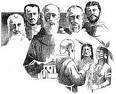 FIVE FRANCISCAN MARTYRS REGIONSECULAR FRANCISCAN ORDERSEMI-ANNUAL REPORT FORM FOR FORMING GROUPSDate of This Report ______________Name of Forming Group ________________________________________________Name of Sponsoring Fraternity ___________________________________________________Name of Forming Group Leader ________________________________ 	Phone _______________________	Address _______________________________________________________________	E-mail _______________________________________Place and address of meeting place __________________________________________ _______________________________________________________________________Monthly Meeting Day(s) and time _________________________________________________Formation Director _________________________________________	Phone _______________________  and E-mail ________________________________Spiritual Assistant ______________________________	Phone _______________________  and E-mail _________________________________Please complete this form in its entirety so that the Sponsoring Fraternity may best help you in becoming an Emerging Fraternity and ultimately a Canonically Established Fraternity.  Use additional paper if need.Number of  Professed members __________ 	Candidates ___________ 	Inquirers __________ Number of members Received since your last report? __________ Number of members Professed since your last report? ____________ Number of transferees Since Your Last Report? __________Forming Group Report – Page 2Formation materials used for Inquirers _________________________________________Formation material used for Candidates  _______________________________________Formation material used  for On-Going Formation _________________________________Are you sending copies of your Minutes to your Sponsoring Fraternity? ________	(Translated if applies)Are you keeping attendance records? _________How many members attend your fraternity meetings? __________Have you sent a current list of your members/addresses/etc. including date of profession and admission to your Sponsoring Fraternity for their records? _________How many meetings of your Sponsoring Fraternity has your Newly Forming Group attended? __________How many council meeting of your Sponsoring Fraternity has a representative from your group attended? ___________In the last 6 months which of these have your members attended: Retreat _____ Day of RecollectionSecular Franciscan Workshops ______Other Franciscan Spirituality programs (Explain)________________________________Are you receiving copies of your Sponsoring Fraternity newsletter? _______Are your professed members receiving copies of the TAU USA? ________How can your Sponsoring Fraternity be of more help?What specific problems are your Newly Forming Group having that can’t be solved by the Group?Forming Group Report – Page 3What goals has the Group accomplished in the last 6 months?What goals does the Group have for the next 6 months?Are you receiving sufficient spiritual assistance from your Sponsoring Fraternity?Other concerns:Report Submitted BySignature ____________________________________________________ Date ____________Thank you for completing this form.  You are in our prayers and we ask the blessings of the Holy Spirit upon your spiritual growth.Distribution of completed form:	Minister, Sponsoring Fraternity	Spiritual Assistant, Newly Forming Group	Regional Minister	Regional Spiritual Assistant